Toren liedjes Blokken bouwenBlokken bouwenHanden uit de mouwenToren recht, toren kromHoor! Nu valt hij omBOEM!Blokken bouwenHanden uit de mouwenToren recht, toren kromHoor! Nu valt hij omBOEM!Torentje bussekruitTorentje torentje bussekruit wat hangt eruiteen gouden fluiteen gouden fluit met knopen!torentje is gebroken!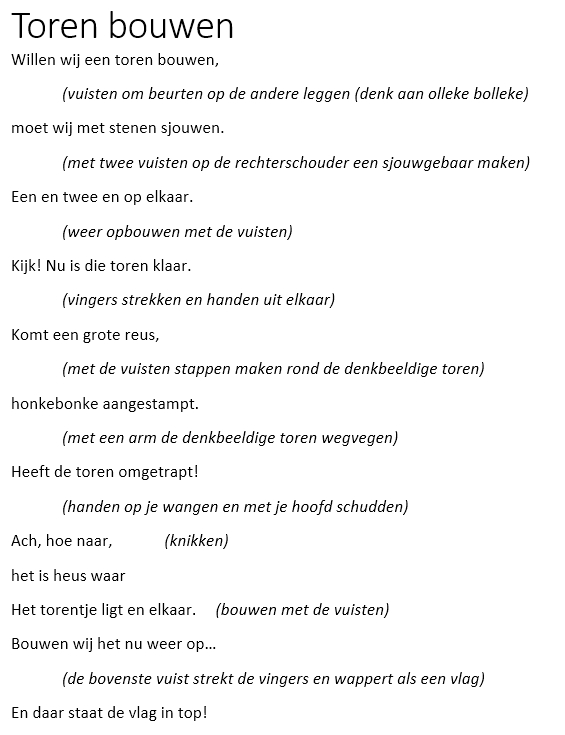 